БАШҠОРТОСТАН РЕСПУБЛИКАҺЫ                                                   РЕСПУБЛИка БАШКОРТОСТАН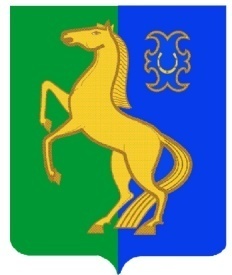      ЙƏРМƏКƏЙ районы                                                                       Администрация сельскогомуниципаль РАЙОНЫның                                                поселения  Нижнеулу-елгинскийтубəнге олойылfа АУЫЛ СОВЕТЫ                                             сельсовет МУНИЦИПАЛЬНОГО      ауыл БИЛƏмƏҺе  хакимиƏте                                                    РАЙОНА  ЕРМЕКЕЕВСКий РАЙОН452196, Тубǝнге Олойылға Йǝштǝр урамы,10                                          452196, с. Нижнеулу-Елга, ул. Молодежная,10Тел. (34741) 2-53-15                                                                                                    Тел. (34741) 2-53-15E-mail: n_u_elga@mail.ru                                                                                                    E-mail: n_u_elga@mail.ru БОЙОРОҠ                                             № 28                                            РАСПОРЯЖЕНИЕ            25  октябрь 2017 й.                                                                                        25  октября  2017  г.О размещении заказа путем проведения аукциона в электронной форме   В соответствии с Федеральным законом от 05 апреля 2013 г. №44-ФЗ «О контрактной системе в сфере закупок товаров, работ, услуг для обеспечения государственных и муниципальных нужд»:1. Провести процедуру определения поставщика (подрядчика, исполнителя) путем проведения аукциона в электронной форме на право заключить муниципальный контракт на выполнение работ по капитальному ремонту участка водопровода с.Нижнеулу-Елга по адресу: 452196, Республика Башкортостан, Ермекеевский район, с.Нижнеулу-Елга, ул.Молодежная.              2.Утвердить:            - начальную (максимальную) цену контракта в соответствии с обоснованием в размере 238870 (Двести тридцать восемь тысяч восемьсот семьдесят) рублей 00 копеек;             - сметную документацию на выполнение работ по капитальному ремонту участка  водопровода  с.Нижнеулу-Елга  по адресу: 452196, Республика Башкортостан, Ермекеевский район, с.Нижнеулу-Елга, ул.Молодежная;            - аукционную документацию для проведения аукциона в электронной форме на право заключить муниципальный контракт на выполнение работ по капитальному ремонту участка водопровода с.Нижнеулу-Елга по адресу: 452196, Республика Башкортостан, Ермекеевский район, с.Нижнеулу-Елга, ул.Молодежная.   3.Контроль за исполнением настоящего распоряжения оставляю за собой.             Глава сельского поселения     	                                                    О.В. Зарянова